This form to be used for submission to a DAF Animal Ethics Committee (AEC)Important NoticesThe ‘Applicant’ is the entity submitting this application. For applications from Queensland Government departments, the applicant must be an individual. However, for non-Departmental entities, the applicant may be an individual or a company or an institution. Whilst an application can be lodged by an applicant on behalf of a Registered Person, the Registered Person is responsible for, and holds, the approval. The AEC approval is not transferable from one Registered Person to another Registered Person. DAF Animal Ethics Committees (AECs) deem the applicant (as a representative of the Registered Person) to be in charge of the project and to be responsible for:The conduct of the project in accordance with AEC approval, the Animal Care and Protection Act 2001, the Australian code for the care and use of animals for scientific purposes (the Code) and all other relevant Commonwealth and State legislationThe submission of all necessary reports, notices and advices as required by the AEC.Investigators and teachers have personal responsibility for all matters related to the welfare of the animals they use and must act in accordance with all requirements of the Code. This responsibility extends throughout the animal’s involvement in activities and projects including the acquisition and transport stages. Investigators and teachers have an obligation to treat animals with respect and to consider their wellbeing as an essential factor when planning and conducting projects and activities.Please note that a person must not use an animal for a scientific purpose unless the person is registered or retained by a registered person. If you are not directly employed by the registered person please provide a statement from the registered person that they are willing to take responsibility for your project.All pages must be submitted electronically in Word format to your AEC contact.  For the last page – Section 7 Declarations – please insert a digitised signature or attach a signed PDF page.APPLICATION SUMMARY INFORMATIONHave you and the main staff involved in the project successfully completed the ‘Using Animals in Science’ online course available through DAF? Applicants external to the department should contact the animal ethics unit to organise access to this course.1.1 Title of projectTo be informative and concise.1.2 Registered entity details (Scientific Use Registration)Complete only if the applicant is external to a government department.  1.3 Applicant details.1.4 Description of animals used in project.Put total for project here with detail in 3.3 for individual trials if required, fill out as appropriate for the species to be used. If rows are insufficient, just insert more rows in the table.1.5 Project:Give the proposed start and end dates, of the project.1.6 Special Consideration1.6.1. Does the project involve any recombinant DNA technology, infectious, toxic, radioactive, or carcinogenic agents that may be harmful to other animals or to people?  If so, you must advise all personnel involved.  Provide details below of such agents and their possible impact as well as appropriate licences/permits/authorities. Please note the AEC recommends all staff who are required to handle bats have been adequately vaccinated against the zoonotic Lyssa virus.1.6.2 Is this project a cooperative or a joint project with another institution or party? If so, name parties and explain their roles.1.6.3 Is AEC approval also being sought through another AEC?  If so, name the other AEC and give reasons for proposal for joint approvals.2.  JUSTIFICATION FOR ANIMAL USE (justification)2.1 Big Picture Background It is essential that those without technical and scientific knowledge easily understand this section. In plain, clear, and concise English (use lay language, avoid jargon and acronyms and use a glossary if necessary) put the project into context (the big picture). In particular, write this section so that AEC members without a veterinary or scientific background can understand what has led to the current situation (including reference to earlier work or this project being part of a larger body of work), the need that exists and how this project addresses that need. Describe and where possible quantify the economic, environmental, educational and welfare benefits resulting from the project. Include maps where applicable. 2.2 Objectives and purpose of proposed animal use and alternatives (replacement)2.2.1 Detail the aims and purpose of animal use2.2.2 Will any animals be used for teaching activities within this project? 	 	Indicate: YES / NO	                                              (Delete inappropriate response) If ‘Yes’ please complete and attach Form AE 03(B) to the back of this application.2.2.3. If all or some of this project is a repeat of work that has been done already, provide justification for this project. 2.2.4. Explain why you need to use live animals to achieve all or some of your aims.2.2.5. List alternatives to live animals that could be used in this project and explain why such alternatives are unsuitable for this project or list those used in conjunction with this project. 2.2.6. Provide particular justification for the use of animals if the activities involve severe compromise to the animals wellbeing, and for which replacement, reduction and refinement cannot be fully applied. This justification should apply to activities where unrelieved pain and distress, including where the planned endpoints will allow severe adverse effects to occur including:• death as the endpoint • reuse and repeated use of animals • prolonged restraint or confinement • use of non-human primates3.  EXPERIMENTAL DESIGN OF PROJECT (reduction/refinement)3.1 Reuse of animals and/or tissues3.1.1 Will individual animals be used more than once for a procedure, activity, or project? If yes, please justify this reuse and document recovery periods allocated between use, any pain or distress caused by subsequent activities, any potential long-term or cumulative effects and the total time over which an animal will be used. Also state if animals do, or do not, fully recover between activities.3.1.2 Have any of the animals proposed to be used, already been used in another project?  If yes, give the name and approval number of this project (if known) and state how they were used. State why do you consider it beneficial to use these animals again rather than ‘new’ animals?3.1.3 Is there an opportunity to reduce any future use of animals by way of sharing animals/tissues/data with other investigators/teachers?  This may involve consultation.  What is proposed?3.2 Experimental design3.2.1 If you propose that experimental design is not needed for the justification of this activity, (and therefore do not need to complete sections 3.2.2, 3.3 and 3.4) you must provide your reasoning here. If applicable, justify why the proposed number of animals is appropriate to achieve the aims. Activities such as wildlife surveys are required to be designed so scientifically valid information/results can be obtained. Details of your survey design are to be provided in this section. 3.2.2 Where applicable provide details of treatments and group sizes and outline the trial design in this table. Please copy the table if more than one design is being used in the project. 3.3 Justification for number of animalsJustify why the proposed number of animals is appropriate to achieve the aims. (Please note that the number of animals detailed in section 1.4 should equal the number of treatments x the number of animals per experimental unit x the number of replicates + any extra animals needed). 3.4 Biometrician’s commentsIf you propose that input from a biometrician is not needed you must provide your reasoning here. 4.  SEQUENCE OF PROCEDURES AND THEIR IMPACTS ON ANIMALS (refinement via design and monitoring)4.1 Sequence of proceduresList the sequence of procedures in the project as an activity schedule or timeline, beginning when animals are allocated to the project and ending with their fate at the completion of the project. The schedule or timeline should identify clearly the timing and duration of every procedure, including the number and duration of any component phases and/or any repetitive activities.4.2 Details of proceduresIn plain English give details of each procedure listed in 4.1.  Use a heading for each explanation of procedure, which is the same as the procedures used in Table 4.1 Details provided should include, but need not be limited to, the following as appropriate to the application). Include images where applicable.All administered substances (name, toxicity, action, route, dose, frequency).All procedures carried out on animals (e.g. sampling method, frequency, amount, special housing, handling and restraint).How each procedure may impact negatively on the animals. If mortalities are possible, please document any possible mortality rates for each procedure.How any negative impacts on animals will be minimised. For wildlife studies, traps need to be monitored sufficiently to minimise adverse impacts on trapped animals. How the impact on animals will be monitored, assessed, and managed including method and frequency of monitoring (during and after procedures).4.2.1 Intervention points and humane endpoints. Please detail the criteria for intervention points and the resultant actions. If this is to include humane endpoints, please detail these here.4.2.2 Voucher specimens. If voucher specimens are to be collected, please include numbers and species (if known) and justify why any specimens will be taken. Include details of how the number of vouchers will be kept to a minimum and how the specimens will be lodged with publicly accessible collection.4.3 Management procedures differing from Code of PracticeWill any routine husbandry or management procedures be done which are not compliant with any of the relevant Codes of Practice?  If so, detail and justify.4.4 Animal treatment/withdrawal and humane killing decision4.4.1 Detail the specific criteria, which will result in animals being treated or withdrawn from the project or humanely killed. Describe what will be done. Insert a decision tree for enacting treatment, withdrawal, or humane killing (specifying the method) in each case as applicable to this project. If humane killing involves the use of chemicals that require Health Department permits for use, please provide those permit details here.   4.4.2 What arrangements are in place for contacting somebody who is competent and authorised to treat/withdraw animals (including humane killing) in an emergency?4.4.3 Emergency contact details. In the event of an emergency involving animal in this project, please provide after-hours contact numbers for the appropriate people.
4.5 Fate of the animals at the end of the project:If sold give details of expected fate; if humanely killed, detail methods to be used; if to be transferred to another project, give details.4.6 Death as an End Point If your project requires animals to die as a deliberate measure for evaluating biological or chemical processes, responses, or effects (as opposed to being humanely killed) justify this here.4.7 Animal monitoring and assessmentHow will the animals be routinely monitored and assessed throughout the project, other than during specific experimental or teaching procedures? Specify the frequency and details of this monitoring and assessment and how this will be communicated to those responsible.4.8 Animal monitoring and assessment issuesIf problems are identified during routine monitoring and assessment, please provide the criteria for intervention points and humane endpoints.5.  ANIMAL OWNERSHIP, LOCATION, HOUSING AND MANAGEMENT (refinement via management)5.1 Sources of animals 5.1.1 Name the source(s) of the animals and list any permits necessary to acquire, transport or use these animals. Please ensure you obtain all other necessary permits, licences, and approvals for these activities. If any animals to be used in this project belong to another organisation that has its own AEC, this is to be noted here and the AEC of the other organisation needs to be notified of the intended use of the animals. 5.1.2 If you are using wildlife for any educational (teaching/training) purposes, please respond to the questions below. 5.1.3 For privately owned animals. Please answer yes or no to each question.5.1.4 Describe transport arrangements for animals acquired for this project. (It’s your responsibility to ensure that animals being transported specifically for this project are transported in a manner that is cognisant of the species special needs and will minimise the chance of stress or injury at all stages of the transport operation. Where possible, this should involve following SCARM codes for the transport of animals).  5.2 Location of ProjectWhere applicable, give the name and location of sites with a contact phone. The location of the site or sites could be supplied in a map if applicable. State who will own the animals whilst they are in the project.5.3 Detail and description of Housing Facilities and/or Wildlife Management Equipment5.3.1 Name the type of facilities (e.g. animal house, paddock, experimental pens, yards, ponds, tanks, cages, traps & nets) where the animals will be kept/held routinely and where any specific procedures will be carried out.  Name any special features of the facilities or management, which could impact on the animals’ welfare (such as confinement of individuals in metabolism crates, ponds, tanks, traps, nets, etc; abnormal group size; stocking rate; biosecurity/hygiene measures used, and exposure).5.3.2 Give a description of each facility/piece of equipment listed in 5.3.1 (e.g. dimensions, materials, feed and water supply, environmental control, or protection shelter, bedding, hiding areas, environmental enrichment). List the relevant Codes of Practice or other approved standards that are applicable (include actual information from the code on minimum standard).5.3.3 Give details of group size and composition and stocking rate/space allocation. (Include information from Codes of Practice or other applicable standards as a comparison where applicable)5.3.4 If the animal facilities/equipment do not comply with the relevant Codes of Practice or other agreed standards then describe and justify.PEOPLE & PROCEDURES INVOLVED IN PROJECT6.1 People and procedures Provide details for each person who will be involved in the project and who will be responsible for the wellbeing of the animals during the procedures. Please note that any future change to the list of people involved in the project and/or their details requires AEC approval of the amendment. Additional rows can be added by using the “Tab” key or a separate pro forma for this purpose is available on the Animal Ethics Ournet site or from the AEC Coordinator.Any people listed in this table who are from another organisation that has its own AEC are to be reminded that they must notify their AEC of their involvement in this project. 
* Use the following numeric code to describe the legal basis on which the person is authorised to use animals for scientific purposes under the Animal Care and Protection Act 2001 (Section 51):	1	A registered person; 	2	An individual retained (i.e. employed or engaged whether or not for remuneration) by a registered person acting in the course of their retainer;3	A student at a college, institute, school, university or other institution that is registered and acting in the course of their studies with the institution.6.2 Routine monitoring and humane killing (including the holding of wildlife)These are the people who will be responsible for the wellbeing of the animals by provide monitoring and care during weekdays and at weekends and holidays or while animals are held (in the case of wildlife/fish). Please ensure those indicated as authorised to treat animals comply with the Veterinary Surgeons Act 1936. If rows are insufficient, copy table to new page or a separate pro forma for this purpose is available from the AEC staff. Humane killing is to be done following ANZCCART recommended or acceptable guidelines or as approved by the AEC. 7.  DECLARATIONS Title of project Applicant I, being the applicant or its duly authorised agent, assure the AEC that:Adequate resources will be available to undertake the projectI and all others involved in the project are familiar, and will comply with the requirements of the Animal Care and Protection Act 2001, the Australian code for the care and use of animals for scientific purposes and all other relevant Commonwealth and State legislationI and all others involved in the project will adhere to all requirements of the AEC including the provision of reports, notices and advices. I and all others involved in the project have read, understood, and will follow, all guidelines and protocols nominated in this application.Person-in-Charge of Animals and/or Facilities at Departmental Site (complete only if the project will be conducted on a Queensland Government managed research site)I assure the AEC that:The nominated locations/facilities for the animals on this site will be available as detailed in the applicationStaff directly responsible to me will be available to undertake the nominated tasks as detailed in the application.Applicant’s supervising manager (complete only if the applicant is a Queensland Government Departmental officer)I assure the AEC that:   This project meets government priorities, agency objectives and is aligned to program benefits. Adequate resources will be available to undertake this project.I will notify the AEC immediately if the applicant ceases involvement with this project and will apply to amend this AEC application. 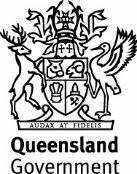 DAF Animal EthicsForm: AE 03(A)Application to Use Animals for a Scientific PurposeApplication to Use Animals for a Scientific PurposeAEC USE ONLYAEC USE ONLYAEC USE ONLYAEC USE ONLYAEC USE ONLYApplication Reference Number:Application Reference Number:Application Reference Number:Date Assessed:Date Assessed:Assessment Category:  Assessment Category:  Assessment Category:  Assessment Category:  Assessment Category:     Approved    Approved    Approved    Approved    Approved    Approved with conditions   Approved with conditions   Approved with conditions   Approved with conditions   Approved with conditions   Deferred subject to modification    Deferred subject to modification    Deferred subject to modification    Deferred subject to modification    Deferred subject to modification    Not approved   Not approved   Not approved   Not approved   Not approvedSignature of Chair:Signature of Chair:Signature of Chair:Signature of Chair:Signature of Chair:Initials of Members:Initials of Members:Initials of Members:Initials of Members:Initials of Members:Category A:Category B:Category C:Category C:Category D:Monitoring concerns:Monitoring concerns:Monitoring concerns:Monitoring concerns:Monitoring concerns:     Name:    Completion Date:Name of registered entity:Address:Scientific Use Registration number:Name: Address:Relationship to Registered entity (e.g. employee):Relationship to Registered entity (e.g. employee):Relationship to Registered entity (e.g. employee):Relationship to Registered entity (e.g. employee):Phone: Mobile: E-Mail: Animal Type  (e.g. Cattle, Poultry, Fish, Koalas)Scientific and common nameClass* SexNumber*** Use either Prenatal, Newborn, Juvenile / Weaner / Pouch animal, Adults, Genetically Modified Organisms, others    (describe)** Total number of animals to be used for the duration of this project (inc. control and replacement animals)* Use either Prenatal, Newborn, Juvenile / Weaner / Pouch animal, Adults, Genetically Modified Organisms, others    (describe)** Total number of animals to be used for the duration of this project (inc. control and replacement animals)* Use either Prenatal, Newborn, Juvenile / Weaner / Pouch animal, Adults, Genetically Modified Organisms, others    (describe)** Total number of animals to be used for the duration of this project (inc. control and replacement animals)* Use either Prenatal, Newborn, Juvenile / Weaner / Pouch animal, Adults, Genetically Modified Organisms, others    (describe)** Total number of animals to be used for the duration of this project (inc. control and replacement animals)* Use either Prenatal, Newborn, Juvenile / Weaner / Pouch animal, Adults, Genetically Modified Organisms, others    (describe)** Total number of animals to be used for the duration of this project (inc. control and replacement animals)Start date:End date:(4 years max duration)Glossary: {Include here an explanation of acronyms, technical terms and all abbreviations used in any section of this application} The Big Picture: Design type (eg Randomised, factorial, latin square, BACI)Number of treatmentsList the treatmentsPrimary variableWhat is the experimental unit (include the number of animals if the unit is not the individual)?Number of replicatesBIOMETRICIAN USE ONLYBIOMETRICIAN USE ONLYBIOMETRICIAN USE ONLYEXPERIMENTAL DESIGN CONFIRMATIONEXPERIMENTAL DESIGN CONFIRMATIONEXPERIMENTAL DESIGN CONFIRMATIONBiometrician Name:  Job Title:Organisation:Contact details:Include mobile and email    Please confirm this is an acceptable design.  yes/no. Add any comments if required.  Please confirm this is an acceptable design.  yes/no. Add any comments if required.  Please confirm this is an acceptable design.  yes/no. Add any comments if required. Signature: Signature: Date: NamePhoneRoleCommentsYesNo(Please click in the appropriate box – or click again to remove the cross). Does the proposed activity involve the use of authorised animals on an exhibition licence or interstate exhibitors permit granted under the Exhibited Animals Act 2015? If yes, please complete the next question. Are you authorised under the Exhibited Animals Act 2015 to conduct the proposed activity?If you are not authorised to conduct the proposed activity you will need to amend your exhibition licence or interstate exhibitors permit prior to AEC approval being granted. Do you assure the AEC that all people involved in the care and use of such animals are aware of andaccept their responsibilities relating to the animals?Do you assure the AEC that people responsible for the daily management of the animals during the project are familiar with and understand the Code, and are competent?Have you provided the owner of the animal with a document clearly stating the details and duration of the owner’s responsibilities?Has owner acknowledged their acceptance of these responsibilities in writing and is a copy of this signed document included with this application? Person’s name, location and organisationRole in ProjectList each procedure the person may perform in the project(may enter ‘all in 4.1’ if appropriate)Relevant qualifications and experienceDo you assure the AEC that this person is competent to perform each listed procedure or will be supervised by a competent person?(Y/N)Legal basis for this person’s use of animals *(e.g.  enter ‘2’ for staff acting in the course of their retainer)Name of registered person to whom this person is responsible:(enter name shown on Scientific User Registration Certificate)Registration Number and expiry date:(enter number shown on Scientific User Registration Certificate){Hit “Tab” key to add more rows}Person’s name, location and organisation.Person’s contact details.Indicate the procedure the person may perform       (Y/N)Indicate the procedure the person may perform       (Y/N)Relevant Qualifications and experience (this section is to document the competency of the animal caring and monitoring staff)Do you assure the AEC that this person is competent to perform each listed procedure or will be supervised by a competent person?(Y/N)Undertake routine animal monitoringRecognise sick, injured, or moribund animals Treat animalsHumanely kill animalsUndertake routine animal monitoringRecognise sick, injured, or moribund animals Treat animalsHumanely kill animalsUndertake routine animal monitoringRecognise sick, injured, or moribund animals Treat animalsHumanely kill animalsUndertake routine animal monitoringRecognise sick, injured, or moribund animals Treat animalsHumanely kill animalsUndertake routine animal monitoringRecognise sick, injured, or moribund animals Treat animalsHumanely kill animalsUndertake routine animal monitoringRecognise sick, injured, or moribund animals Treat animalsHumanely kill animalsName:  Position:  Signature: Date:  Site:  Name:  Position:  Signature: Date:  Name:  Position:  Signature: Date:  